РЕШЕНИЕ 								КАРАР    № 183                                                                                           «05» марта 2020 годаО внесении изменений в решение Совета Большешурнякского сельского поселения Елабужского муниципального района Республики Татарстан от 15.06.2015 года      № 166 «Об утверждении Положения о муниципальной службе в Большешурнякском сельском поселении»В соответствии с Федеральным законом от 6 октября 2003 года №131-ФЗ «Об общих принципах организации местного самоуправления в Российской Федерации», Законом Республики Татарстан от 28 июля 2004 года №45-ЗРТ «О местном самоуправлении в Республике Татарстан», Федеральным законом от 2 марта 2007 года №25-ФЗ «О муниципальной службе в Российской Федерации», Кодексом Республики Татарстан о муниципальной службе от 25 июня 2013 №50-ЗРТ, Уставом муниципального образования Большешурнякское сельское поселение Елабужского муниципального района Республики Татарстан, Совет Большешурнякского сельского поселения Елабужского муниципального района Республики ТатарстанРЕШИЛ:
   1. Внести в решение Совета Большешурнякского сельского поселения Елабужского муниципального района Республики Татарстан от 15.06.2015 года           № 166 «Об утверждении Положения о муниципальной службе в Большешурнякском сельском поселении» следующие  изменения:1.1. Абзац 3 пункта 2 статьи 8 изложить в следующей редакции:«До 1 октября 2020 года муниципальными правовыми актами для замещения должности заместителя руководителя (секретаря) исполнительного комитета сельского поселения квалификационные требования к уровню профессионального образования могут предусматривать наличие среднего профессионального образования и к стажу муниципальной службы или стажу работы по специальности, направлению подготовки - не менее двух лет или не менее трех лет соответственно. После 1 октября 2020 года квалификационные требования для замещения указанной должности, предусмотренные пунктом 1 части 3 статьи 8 Кодекса Республики Татарстан о муниципальной службе, не применяются к муниципальным служащим, назначенным на должность до 1 октября 2020 года и соответствующим квалификационным требованиям, предусмотренным муниципальными правовыми актами, принятыми в соответствии с частью 4 статьи 42 Кодекса Республики Татарстан о муниципальной службе.1.2. Пункт 2 части 1 статьи 16 Положения изложить в следующей редакции:«2. Участвовать в управлении коммерческой или некоммерческой организацией, за исключением следующих случаев:а) участие на безвозмездной основе в управлении политической партией, органом профессионального союза, в том числе выборным органом первичной профсоюзной организации, созданной в органе местного самоуправления, аппарате избирательной комиссии муниципального образования, участие в съезде (конференции) или общем собрании иной общественной организации, жилищного, жилищно-строительного, гаражного кооперативов, товарищества собственников недвижимости;б) участие на безвозмездной основе в управлении некоммерческой организацией (кроме участия в управлении политической партией, органом профессионального союза, в том числе выборным органом первичной профсоюзной организации, созданной в органе местного самоуправления, аппарате избирательной комиссии муниципального образования, участия в съезде (конференции) или общем собрании иной общественной организации, жилищного, жилищно-строительного, гаражного кооперативов, товарищества собственников недвижимости) с разрешения представителя нанимателя, которое получено в порядке, установленном законом субъекта Российской Федерации;в) представление на безвозмездной основе интересов муниципального образования в совете муниципальных образований Республики Татарстан, иных объединениях муниципальных образований, а также в их органах управления;г) представление на безвозмездной основе интересов муниципального образования в органах управления и ревизионной комиссии организации, учредителем (акционером, участником) которой является муниципальное образование, в соответствии с муниципальными правовыми актами, определяющими порядок осуществления от имени муниципального образования полномочий учредителя организации либо порядок управления находящимися в муниципальной собственности акциями (долями в уставном капитале);д) иные случаи, предусмотренные федеральными законами;3.1) заниматься предпринимательской деятельностью лично или через доверенных лиц».1.3. Часть 3 статьи 32 Положения изложить в следующей редакции:«3. Порядок применения и снятия дисциплинарных взысканий определяется трудовым законодательством, за исключением случаев, предусмотренных Федеральным законом от 2 марта 2007 года №25-ФЗ «О муниципальной службе в Российской Федерации».1.4. Часть 9 статьи 33 Положения изложить в следующей редакции:«9. Взыскания, предусмотренные статьями 17, 18 и 32 Кодекса Республики Татарстан о муниципальной службе применяются не позднее шести месяцев со дня поступления информации о совершении муниципальным служащим коррупционного правонарушения, не считая периодов временной нетрудоспособности муниципального служащего, нахождения его в отпуске, и не позднее трех лет со дня совершения им коррупционного правонарушения. В указанные сроки не включается время производства по уголовному делу».1.5. Пункт 4 части 3 статьи 20 Положения изложить в следующей редакции:«4) трудовую книжку и (или) сведения о трудовой деятельности (статья 66.1 Трудового Кодекса Российской Федерации), за исключением случаев, если трудовой договор заключается впервые;1.6. Пункт 6 части 3 статьи 20 Положения изложить в следующей редакции:«6) страховое свидетельство обязательного пенсионного страхования  или документ, подтверждающий регистрацию в системе индивидуального (персонифицированного) учета, за исключением случаев, когда трудовой договор (контракт) заключается впервые».2. Настоящее решение подлежит официальному опубликованию.3. Контроль за исполнением настоящего решения оставляю за собой.Председатель                                                                                       Н.И. МельниковСОВЕТ БОЛЬШЕШУРНЯКСКОГОСЕЛЬСКОГО ПОСЕЛЕНИЯЕЛАБУЖСКОГО МУНИЦИПАЛЬНОГО РАЙОНАРЕСПУБЛИКИ ТАТАРСТАН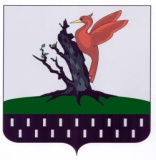 ТАТАРСТАН РЕСПУБЛИКАСЫАЛАБУГА МУНИЦИПАЛЬ РАЙОНЫ ОЛЫ ШУРНЯКАВЫЛ ЖИРЛЕГЕСОВЕТЫ